Unit 1 Lesson 10: Are There Enough?WU How Many Do You See: Building On (Warm up)Student Task StatementHow many do you see?
How do you see them?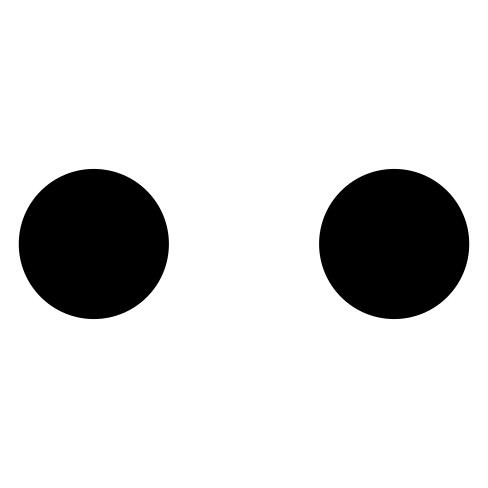 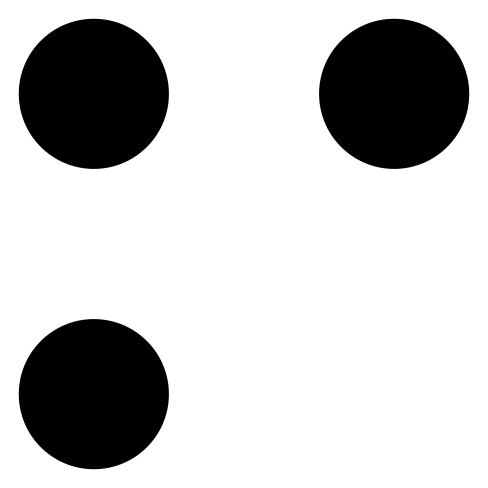 1 Act It Out: Four Little Speckled Frogs (Part 1)Student Task Statement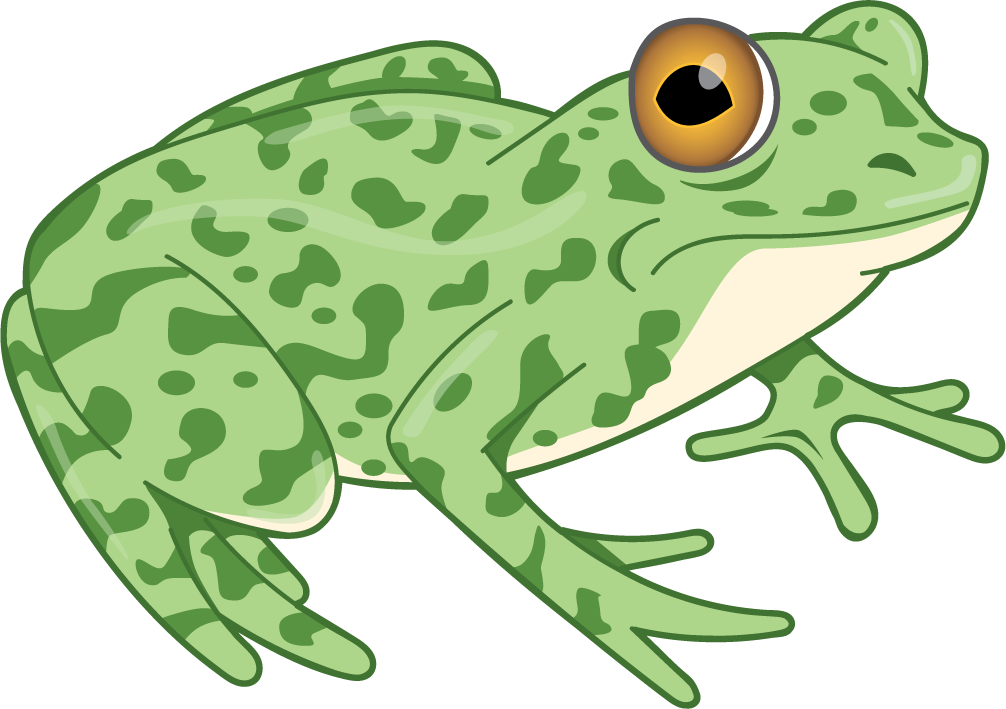 4 little speckled frogs sat on a speckled log,
eating the most delicious bugs. Yum! Yum!
1 jumped into the pool, where it was nice and cool.
Now there are 3 green speckled frogs. Glub! Glub!2 Are There Enough?Student Task Statement3 Centers: Choice TimeStudent Task StatementChoose a center.Geoblocks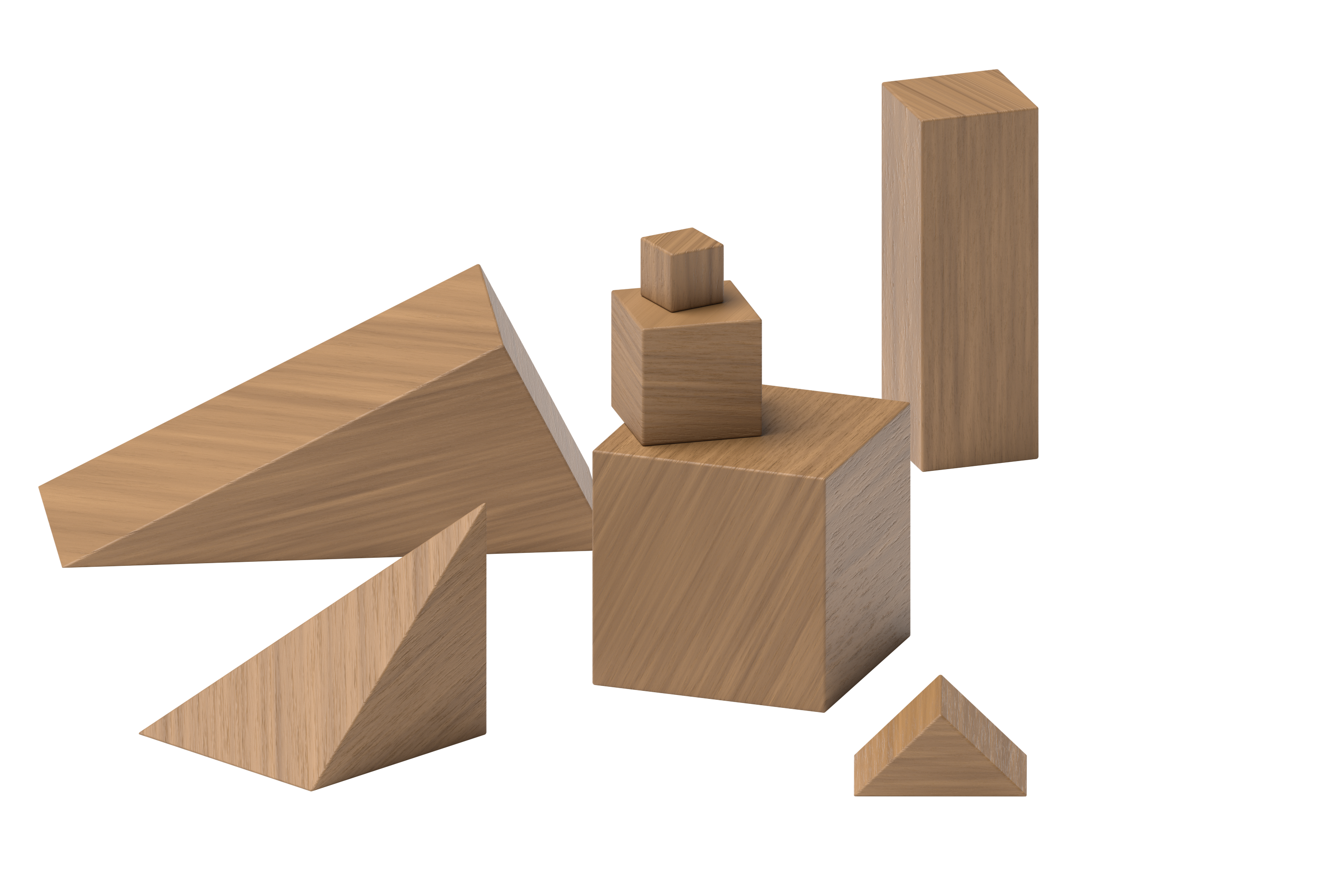 Connecting Cubes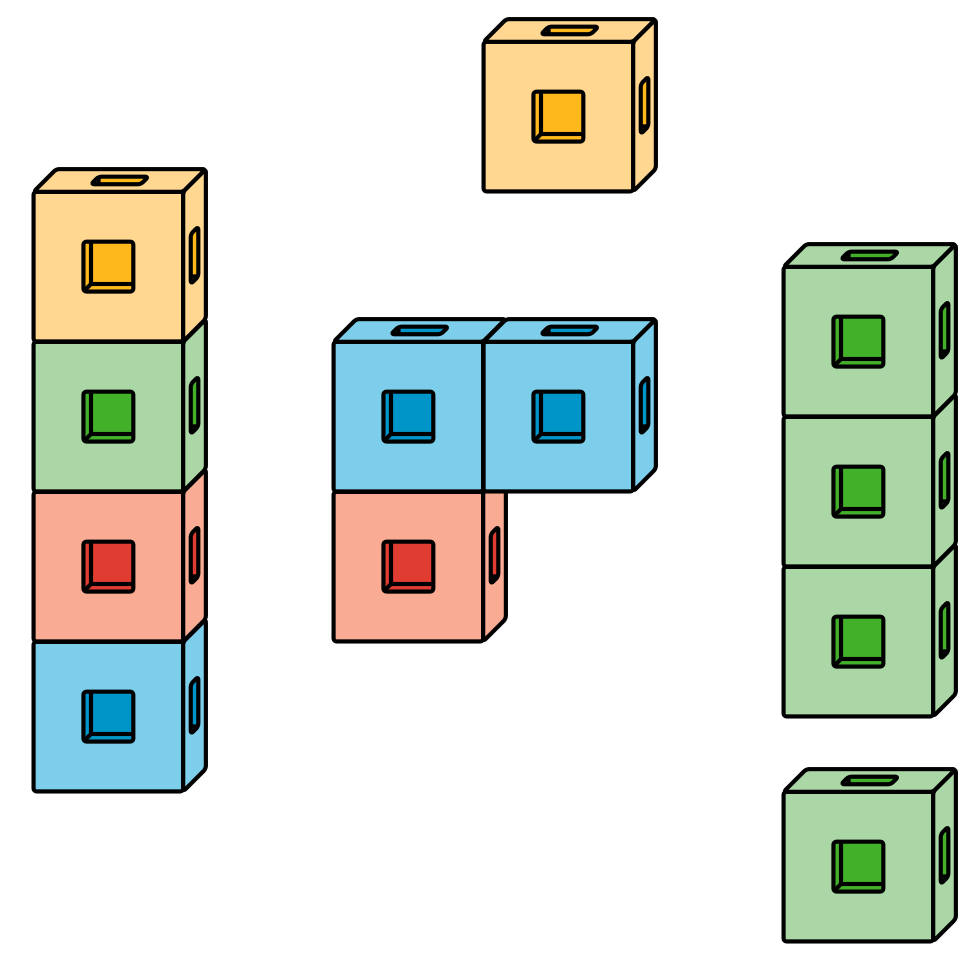 Pattern Blocks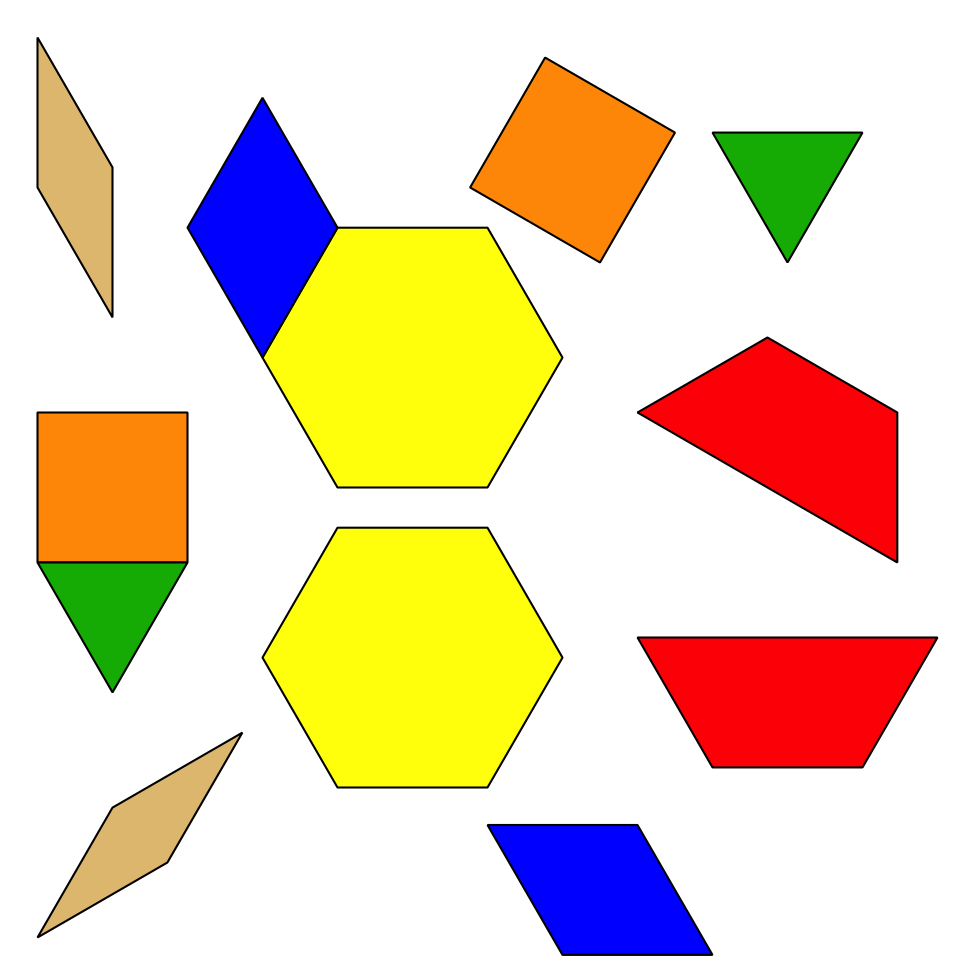 Picture Books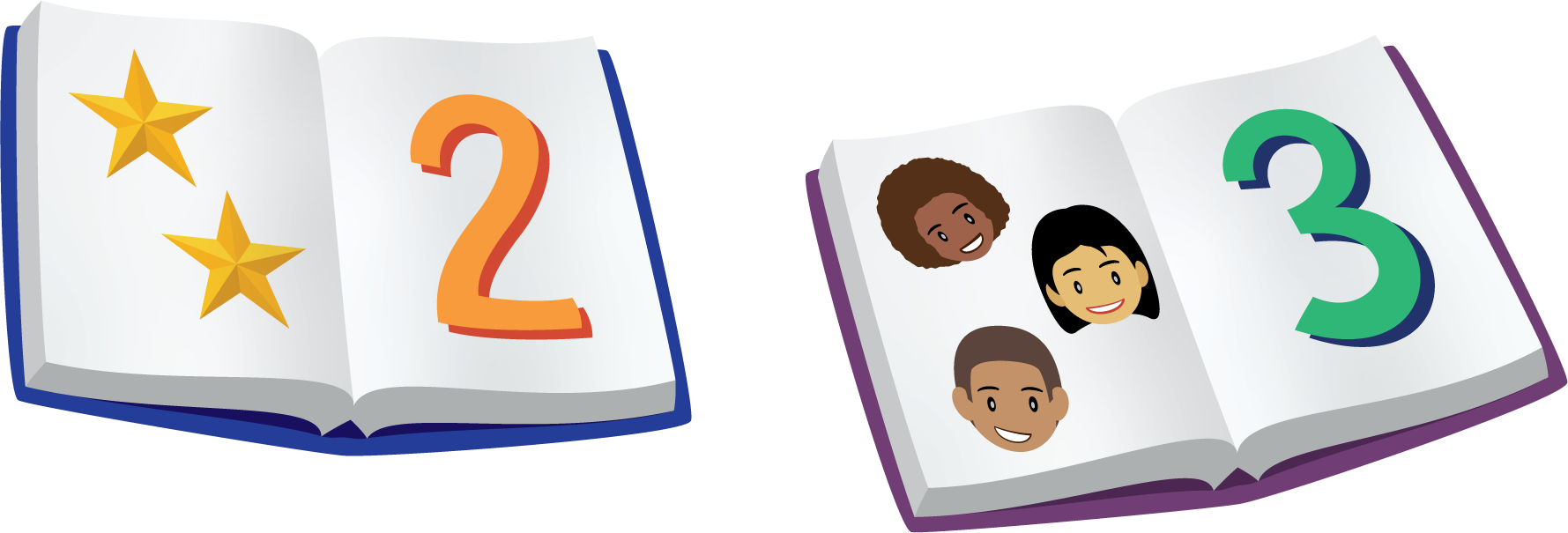 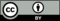 © CC BY 2021 Illustrative Mathematics®